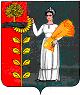 			ПРОЕКТРОССИЙСКАЯ ФЕДЕРАЦИЯСОВЕТ ДЕПУТАТОВ СЕЛЬСКОГО ПОСЕЛЕНИЯНОВОЧЕРКУТИНСКИЙ СЕЛЬСОВЕТДобринского муниципального района Липецкой области - cессия II созываР Е Ш Е Н И Е.    12.2023                            с. Новочеркутино                                №____О Бюджете сельского поселения Новочеркутинский сельсовет Добринского муниципального района Липецкой области Российской Федерации на 2024 год и на плановый период 2025 и 2026 годовРассмотрев представленный администрацией сельского поселения Новочеркутинский сельсовет проект решения «О Бюджете сельского поселения Новочеркутинский сельсовет Добринского муниципального района Липецкой области Российской Федерации на 2024 год и на плановый период 2025 и 2026 годов», руководствуясь Положением «О бюджетном процессе в сельском поселения Новочеркутинский сельсовет Добринского муниципального района Липецкой области», Уставом сельского поселения Новочеркутинский сельсовет Добринского муниципального района, учитывая рекомендации публичных слушаний и постоянных комиссий, Совет депутатов сельского поселения Новочеркутинский сельсоветРЕШИЛ:     1.Принять Бюджет сельского поселения Новочеркутинский сельсовет Добринского муниципального района Липецкой области Российской Федерации на 2024 год и на плановый период 2025-2026 годов (прилагается)     2.Направить указанный нормативно-правовой акт главе сельского поселения для подписания и официального обнародования.     3.Настоящее решение вступает в силу с 1 января 2024 года.Председатель Совета депутатов   сельского поселения  Новочеркутинский сельсовет                                                    Н.А. Сошкина                          Принят 	 Решением Совета депутатов сельского поселения Новочеркутинский сельсоветДобринского муниципального районаЛипецкой области Российской Федерации № _____ -рс от .   12.2023 г.БЮДЖЕТсельского поселения Новочеркутинский сельсовет Добринского муниципального района Липецкой области Российской Федерации на 2024 год и на плановый период 2025 и 2026 годов  Статья 1. Основные характеристики бюджета сельского поселения на 2024 год и на плановый период 2025 и 2026 годов.     1. Утвердить основные характеристики бюджета сельского поселения на 2024 год :        1) общий объем доходов бюджета сельского поселения в сумме 17 091 342,63 рублей, в том числе безвозмездные поступления в сумме 6 776 442,63 рублей;  2) общий объем расходов бюджета сельского поселения в сумме 17 091 342,63 рублей.    2. Утвердить основные характеристики бюджета сельского поселения на плановый период 2025 и на 2026 год:1) общий объем доходов бюджета сельского поселения на 2025 год в сумме 11 033 764,59 рублей, в том числе безвозмездные поступления в сумме 391 864,59 рублей и на 2026 год в сумме 11 390 857,94 рублей в том числе безвозмездные поступления в сумме 417 957,94 рублей;2) общий объем расходов бюджета сельского поселения на 2025 год в сумме 11 033 764,59 рублей, в том числе условно утвержденные расходы в сумме 280 000,00 рублей и на 2026 год в сумме 11 390 857,94 рублей, в том числе условно утвержденные расходы в сумме 600 000,00 рублей.Статья 2. Доходы бюджета сельского поселения на 2024 год и на плановый период 2025 и 2026 годов1. Утвердить объем плановых назначений бюджета сельского поселения по видам доходов на 2024 год и на плановый период 2025 и 2026 годов согласно приложению 1 к настоящему решению.2. Утвердить объем безвозмездных поступлений в доходы бюджета сельского поселения на 2024 год в сумме 6 776 442,63 рублей, на 2025 год в сумме 391 864,59 рублей, на 2026 год в сумме 417 957,94  рублей.3. Утвердить объем межбюджетных трансфертов, предусмотренных к получению из областного бюджета на 2024 год в сумме 5 992 404,63 рубля,   на 2025 год в сумме 391 864,59 рубля и на 2026 год в сумме 417 957,94 рублей согласно приложению 2 к настоящему решению. 4. Утвердить объем межбюджетных трансфертов, предусмотренных к получению из районного бюджета  на 2024 год в сумме 784 038,00 рублей согласно приложению 3 к настоящему решению.Статья 3. Бюджетные ассигнования бюджета сельского поселения на 2024 год и на плановый период 2025 и 2026 годов 1.Утвердить распределение бюджетных ассигнований сельского поселения  по разделам и подразделам   классификации расходов бюджетов Российской Федерации на 2024 год и на плановый период 2025 и 2026 годов согласно приложению 4 к настоящему решению.2.Утвердить ведомственную структуру расходов бюджета сельского поселения на 2024 год и на плановый период 2025 и 2026 годов согласно приложению 5 к настоящему решению.3.Утвердить распределение бюджетных ассигнований бюджета сельского поселения по разделам, подразделам, целевым статьям (муниципальным программам и непрограммным направлениям деятельности), группам видов расходов классификации расходов бюджетов Российской Федерации на 2024 год и на плановый период 2025 и 2026 годов согласно приложению 6 к настоящему решению.4. Утвердить распределение бюджетных ассигнований по целевым статьям (муниципальным программам сельского поселения и непрограммным  направлениям деятельности), группам видов расходов, разделам, подразделам классификации расходов бюджетов Российской Федерации на 2024 год и на плановый период 2025 и 2026 годов согласно приложению 7 к настоящему решению5. Утвердить объем бюджетных ассигнований Дорожного фонда на 2024 год в сумме 784 038,00 рублей. 6. Утвердить объем резервного фонда на 2024 год в сумме 50 000,00 рублей.7. Утвердить объем межбюджетных трансфертов, передаваемых бюджету муниципального района из бюджета сельского поселения на осуществление части полномочий по решению вопросов местного значения на 2024 год  в сумме 7 851 768,00 рублей, на 2025 год в сумме 6 627 558,00 рублей и на 2026 год в сумме 6 638 558,00 рублей согласно приложению 8 к настоящему решению. Статья 4. Муниципальные внутренние заимствования, муниципальный внутренний долг и предоставление муниципальных гарантий  сельского поселения1. Утвердить верхний предел муниципального внутреннего долга сельского поселения на 1 января 2025 года в сумме 0,00 рублей, в том числе верхний предел долга по муниципальным гарантиям  сельского поселения в сумме 0,00 рублей.2. Утвердить верхний предел муниципального внутреннего долга сельского поселения на 1 января 2026 года в сумме 0,00 рублей, в том числе верхний предел долга по муниципальным гарантиям  сельского поселения в сумме 0,00 рублей3.Утвердить верхний предел муниципального внутреннего долга сельского поселения на 1 января 2027 года в сумме 0,00 рублей, в том числе верхний предел долга по муниципальным гарантиям  сельского поселения в сумме 0,00 рублей.Статья 5. Особенности исполнения бюджета сельского поселения Установить перечень расходов бюджета сельского поселения , подлежащих финансированию в первоочередном порядке: заработная плата и начисления на нее, оплата коммунальных  услуг, безвозмездные перечисления бюджету Добринского муниципального района.Осуществлять доведение лимитов бюджетных обязательств до главных распорядителей средств бюджета сельского поселения по расходам, указанным в части 1 настоящей статьи. По остальным расходам доведение лимитов бюджетных обязательств,  производить с учетом ожидаемого исполнения бюджета сельского поселения.Установить в соответствии с частью 3 статьи 217 Бюджетного кодекса Российской Федерации, что основанием для внесения изменений в показатели сводной бюджетной росписи сельского поселения, связанные с особенностями исполнения бюджета сельского поселения и (или) перераспределения бюджетных ассигнований между главными распорядителями средств бюджета сельского поселения без внесения изменений в настоящее решение является:- передача полномочий по финансированию отдельных учреждений, мероприятий или расходов;- уточнение межбюджетных трансфертов из федерального, областного и районного бюджетов;- перераспределение бюджетных ассигнований, предусмотренных главным распорядителям средств бюджета поселения, в пределах общего объема бюджетных ассигнований на реализацию муниципальной программы в целях софинансирования субсидий и иных межбюджетных трансфертов из федерального и областного бюджетов;- перераспределение бюджетных ассигнований, предусмотренных на выполнение условий софинансирования по реализации национальных проектов между главными распорядителями средств бюджета поселения, разделами, подразделами, целевыми статьями и видами расходов классификации расходов бюджетов.   4. Установить, что в соответствии со статьей 242.26 Бюджетного кодекса Российской Федерации казначейскому сопровождению подлежат:- авансовые платежи по муниципальным контрактам, источником финансового обеспечения которых являются предоставляемые из бюджета сельского поселения средства (за исключением средств, указанных в  Федеральном законе "О федеральном бюджете на 2023 год и на плановый период 2024 и 2025 годов"), заключаемым на сумму 100 000 000,00 руб. и более, предметом которых является капитальный ремонт, реконструкция и строительство, а также авансовые платежи по контрактам (договорам) о поставке товаров, выполнении работ, оказании услуг, заключаемым на сумму более 5 000 000,00 руб. исполнителями и соисполнителями в рамках исполнения указанных муниципальных контрактов;- авансовые платежи по контрактам (договорам), источником финансового обеспечения которых являются субсидии, предоставляемые в соответствии с абзацем вторым пункта 1 статьи 78.1 Бюджетного кодекса Российской Федерации, заключаемым для обеспечения муниципальных нужд бюджетными и автономными учреждениями сельского поселения, лицевые счета которым открыты в администрации сельского поселения, на сумму 100 000 000,00 руб. и более, предметом которых является капитальный ремонт, реконструкция и строительство, а также авансовые платежи по контрактам (договорам) о поставке товаров, выполнении работ, оказании услуг, заключаемым на сумму более 5 000 000,00 руб. исполнителями и соисполнителями в рамках исполнения указанных контрактов (договоров);- расчеты по муниципальным контрактам, расчеты по контрактам (договорам), заключаемым муниципальными бюджетными и автономными учреждениями, источником финансового обеспечения которых являются межбюджетные трансферты, имеющие целевое назначение, предоставляемые из  бюджета сельского поселения (за исключением средств, указанных в Федеральном законе "О федеральном бюджете на 2023 год и на плановый период 2024 и 2025 годов"), заключаемые на сумму 100 000 000,00 руб. и более, предметом которых является капитальный ремонт, реконструкция и строительство, а также расчеты по муниципальным контрактам (контрактам, договорам) о поставке товаров, выполнении работ, оказании услуг, заключаемым на сумму более 5 000 000,00 руб. исполнителями и соисполнителями в рамках исполнения указанных муниципальных контрактов (контрактов, договоров).5. Объем бюджетных ассигнований на исполнение публичных нормативных обязательств в бюджете на 2024 год не предусмотрен. Статья 6. Вступление в силу настоящего решенияНастоящее решение вступает в силу с 1 января 2024 года.Глава сельского поселенияНовочеркутинский сельсовет                                                          Е.Е. ЗюзинаПриложение № 2                                                                                                                                                  к бюджету сельского поселенияНовочеркутинский сельсовет Добринского муниципального района Липецкой области Российской Федерации на 2024 год и плановый период 2025 и 2026 годов                                                                                                            ОБЪЕМ МЕЖБЮДЖЕТНЫХ ТРАНСФЕРТОВ, ПРЕДУСМОТРЕННЫХ К ПОЛУЧЕНИЮ ИЗ ОБЛАСТНОГО БЮДЖЕТА НА 2024 ГОД И НА ПЛАНОВЫЙ ПЕРИОД 2025 И 2026 ГОДОВ							руб.	Приложение № 3                                                                                                                                                  к бюджету сельского поселенияНовочеркутинский сельсовет Добринского муниципального района Липецкой области Российской Федерации на 2024 год и плановый период 2025 и 2026 годов                                                                                                                                                                                                                        ОБЪЕМ МЕЖБЮДЖЕТНЫХ ТРАНСФЕРТОВ, ПРЕДУСМОТРЕННЫХ К ПОЛУЧЕНИЮ ИЗ РАЙОННОГО БЮДЖЕТА НА 2024 год		           руб.		Приложение № 4                                                                                                                                                  к бюджету сельского поселенияНовочеркутинский сельсовет Добринского муниципального района Липецкой области Российской Федерации на 2024 год и плановый период 2025 и 6одовРАСПРЕДЕЛЕНИЕ БЮДЖЕТНЫХ АССИГНОВАНИЙ СЕЛЬСКОГО ПОСЕЛЕНИЯ ПО РАЗДЕЛАМ И ПОДРАЗДЕЛАМ КЛАССИФИКАЦИИ РАСХОДОВ БЮДЖЕТОВ РОССИЙСКОЙ ФЕДЕРАЦИИ НА 2024 ГОД И НА ПЛАНОВЫЙ ПЕРИОД 2025 И 2026 ГОДОВ							                                            руб.       	                Приложение № 5                                                                                                                                                  к бюджету сельского поселенияНовочеркутинский сельсовет Добринского муниципального района Липецкой области Российской Федерации на 2024 год и плановый период 2025 и 2026 годовВЕДОМСТВЕННАЯ   СТРУКТУРАРАСХОДОВ БЮДЖЕТА СЕЛЬСКОГО ПОСЕЛЕНИЯ НА 2024 ГОД И НА ПЛАНОВЫЙ ПЕРИОД 2025 И 2026 ГОДОВ																			                                                                                                                                 руб.Приложение № 6                                                                                                                                                  к бюджету сельского поселенияНовочеркутинский сельсовет Добринского муниципального района Липецкой области Российской Федерации на 2024 год и плановый период 2025 и 2026 годовРАСПРЕДЕЛЕНИЕ БЮДЖЕТНЫХ АССИГНОВАНИЙ БЮДЖЕТА СЕЛЬСКОГО ПОСЕЛЕНИЯ ПО РАЗДЕЛАМ, ПОДРАЗДЕЛАМ, ЦЕЛЕВЫМ СТАТЬЯМ (МУНИЦИПАЛЬНЫМ ПРОГРАММАМ И НЕПРОГРАММНЫМ НАПРАВЛЕНИЯМ ДЕЯТЕЛЬНОСТИ), ГРУППАМ ВИДОВ РАСХОДОВ КЛАССИФИКАЦИИ РАСХОДОВ БЮДЖЕТОВ РОССИЙСКОЙ ФЕДЕРАЦИИ НА 2024 ГОД И НА ПЛАНОВЫЙ ПЕРИОД 2025 И 2026 ГОДОВ 	                                     руб.	                                                                                                                               Приложение № 7к бюджету сельского поселенияНовочеркутинский сельсовет Добринского муниципального района Липецкой области Российской Федерации на 2024 год и плановый период 2025 и 2026 годовРАСПРЕДЕЛЕНИЕ БЮДЖЕТНЫХ АССИГНОВАНИЙ ПО ЦЕЛЕВЫМ СТАТЬЯМ (МУНИЦИПАЛЬНЫМ ПРОГРАММАМ СЕЛЬСКОГО ПОСЕЛЕНИЯ И НЕПРОГРАММНЫМ НАПРАВЛЕНИЯМ ДЕЯТЕЛЬНОСТИ), ГРУППАМ ВИДОВ РАСХОДОВ, РАЗДЕЛАМ, ПОДРАЗДЕЛАМ КЛАССИФИКАЦИИ РАСХОДОВ БЮДЖЕТОВ РОССИЙСКОЙ ФЕДЕРАЦИИ НА 2024 ГОД И НА ПЛАНОВЫЙ ПЕРИОД 2025 И 2026 ГОДОВ руб.             Приложение № 8	                                                                                                                                                 к бюджету сельского поселенияНовочеркутинский сельсовет Добринского муниципального района Липецкой области Российской Федерации на 2024 год и  плановый период 2025 и 2026 годов                                                                                                                                                                                                                        ОБЪЕМ МЕЖБЮДЖЕТНЫХ ТРАНСФЕРТОВ, ПЕРЕДАВАЕМЫХ БЮДЖЕТУ МУНИЦИПАЛЬНОГО РАЙОНА ИЗ БЮДЖЕТА СЕЛЬСКОГО ПОСЕЛЕНИЯ НА ОСУЩЕСТВЛЕНИЕ ЧАСТИ ПОЛНОМОЧИЙ ПО РЕШЕНИЮ ВОПРОСОВ МЕСТНОГО ЗНАЧЕНИЯ НА 2024 ГОД И НА ПЛАНОВЫЙ ПЕРИОД 2025 И 2026 ГОДОВ                                             руб.Приложение № 1                                                                                                                                                                                                    к бюджету сельского поселенияНовочеркутинский сельсовет Добринского муниципального района Липецкой области Российской Федерации на 2024 год и плановый период 2025 и 2026 годовОБЪЕМ ПЛАНОВЫХ НАЗНАЧЕНИЙ БЮДЖЕТА СЕЛЬСКОГО ПОСЕЛЕНИЯ ПО ВИДАМ ДОХОДОВ НА 2024 ГОД И НА ПЛАНОВЫЙ ПЕРИОД 2025 и 2026 ГОДОВНаименование2024 год2025 год2026 годДотации бюджетам сельских поселений на поддержку мер по обеспечениюсбалансированности бюджетов5 645 207,000,000,00Субсидии на реализацию мероприятий по совершенствованию муниципального управления20 797,6321 064,5920 757,94Субвенции бюджетам сельских поселений на осуществление первичного воинского учета органами местного самоуправления поселений, муниципальных и городских округов326 400,00370 800,00397 200,00ВСЕГО5 992 404,63391 864,59417 957,94Наименование2024 годМежбюджетные трансферты на выполнение полномочий по содержанию автомобильных дорог общего пользования местного значения в границах поселений784 038,00ВСЕГО784 038,00НаименованиеРазделПодраздел2024 год2025 год2026 годВсего17 091 342,6311 033 764,5911 390 857,94Общегосударственные вопросы01005 338 465,003 777 124,593 776 817,94Функционирование высшего должностного  лица субъекта Российской Федерации и муниципального образования01021 058 174,001 047 011,001 047 011,00Функционирование Правительства Российской Федерации, высших исполнительных органов  субъектов Российской Федерации, местных администраций 01044 005 987,002 522 625,002 522 625,00Обеспечение деятельности финансовых, налоговых и таможенных органов и органов финансового(финансово-бюджетного) надзора0106142 860,00140 980,00140 980,00Резервные фонды011150 000,000,000,00Другие общегосударственные вопросы011381 444,0066 508,5966 201,94Национальная оборона0200326 400,00370 800,00397 200,00Мобилизационная  и вневойсковая подготовка0203326 400,00370 800,00397 200,00Национальная безопасность и правоохранительная деятельность030026 181,000,000,00Защита населения и территории от чрезвычайных ситуаций природного и техногенного характера, пожарная безопасность031026 181,000,000,00Национальная экономика0400784 038,000,000,00Дорожное хозяйство (дорожные фонды)0409784 038,000,000,00Жилищно-коммунальное хозяйство05002 788 088,630,000,00Благоустройство05032 788 088,630,000,00Культура, кинематография08007 704 908,006 482 578,006 493 578,00Культура08017 704 908,006 482 578,006 493 578,00Социальная политика1000123 262,00123 262,00123 262,00Пенсионное обеспечение1001123 262,00123 262,00123 262,00Условно утвержденные расходы0,00280 000,00600 000,00Условно утвержденные расходы0,00280 000,00600 000,00ГлавныйраспорядительРазделПодразделЦелевая статьяВид расходов2024 год2025 год2026 годАдминистрация сельского поселения Новочеркутинский сельсовет Добринского муниципального района Липецкой области Российской Федерации, всего91117 091 342,6311 033 764,5911 390 857,94Общегосударственные вопросы911015 338 465,003 777 124,593 776 817,94Функционирование высшего должностного лица субъекта Российской Федерации и муниципального образования91101021 058 174,001 047 011,001 047 011,00Непрограммные расходы бюджета сельского поселения911010299 0 00 000001 058 174,001 047 011,001 047 011,00Обеспечение деятельности органов  местного самоуправления сельского поселения911010299 1 00 000001 058 174,001 047 011,001 047 011,00Обеспечение деятельности главы местной администрации (исполнительно-распорядительного органа муниципального образования)  911010299 1 00 000501 058 174,001 047 011,001 047 011,00Расходы на выплаты персоналу в целях обеспечения выполнения функций государственными (муниципальными) органами, казенными учреждениями, органами управления государственными внебюджетными фондами911 010299 1 00 000501001 058 174,001 047 011,001 047 011,00Функционирование Правительства Российской Федерации, высших исполнительных органов субъектов Российской Федерации, местных администраций 91101044 005 987,002 522 625,002 522 625,00Непрограммные расходы бюджета  сельского поселения911010499 0 00 000004 005 987,002 522 625,002 522 625,00Иные непрограммные мероприятия911010499 9 00 000004 005 987,002 522 625,002 522 625,00Расходы на выплаты по оплате труда работников органов местного самоуправления911010499 9 00 001102 612 371,002 488 912,002 488 912,00Расходы на выплаты персоналу в целях обеспечения выполнения функций государственными (муниципальными) органами, казенными учреждениями, органами управления государственными внебюджетными фондами911010499 9 00 001101002 612 371,002 488 912,002 488 912,00Расходы на обеспечение функций органов местного самоуправления (за исключением расходов на выплаты по оплате труда работников указанных органов)911 010499 9 00 001201 393 616,0033 713,0033 713,00Закупка товаров, работ и услуг для обеспечения государственных (муниципальных) нужд911010499 9 00 001202001 371 066,000,000,00Иные бюджетные ассигнования911010499 9 00 0012080022 550,0033 713,0033 713,00Обеспечение деятельности финансовых, налоговых и таможенных органов и органов финансового(финансово-бюджетного) надзора9110106142 860,00140 980,00140 980,00Непрограммные расходы бюджета сельского поселения911010699 0 00 00000142 860,00140 980,00140 980,00Иные непрограммные мероприятия 911010699 9 00 00000142 860,00140 980,00140 980,00Межбюджетные трансферты бюджету муниципального района из бюджета  сельского поселения на осуществление части полномочий по решению вопросов местного значения в соответствии с заключенным соглашением911010699 9 00 00130142 860,00140 980,00140 980,00Межбюджетные трансферты911010699 9 00 00130500142 860,00140 980,00140 980,00Резервные фонды911011150 000,000,000,00Непрограммные расходы бюджета  сельского поселения911011199 0 00 0000050 000,000,000,00Резервные фонды911011199 2 00 0000050 000,000,000,00Резервный фонд администрации сельского поселения911011199 2 00 0500150 000,000,000,00Иные бюджетные ассигнования911011199 2 00 0500180050 000,000,000,00Другие общегосударственные вопросы911011381 444,0066 508,5966 201,94Муниципальная программа сельского поселения «Устойчивое развитие территории сельского поселения Новочеркутинский сельсовет на 2019-2026 годы »911011301 0 00 0000077 444,0062 508,5962 201,94Подпрограмма «Обеспечение реализации муниципальной политики на территории сельского поселения Новочеркутинский сельсовет»911011301 4 00 0000077 444,0062 508,5962 201,94Основное мероприятие «Приобретение программного обеспечения, услуг по сопровождению сетевого программного обеспечения в сельском поселении»911011301 4 01 0000034 000,0034 000,0034 000,00Приобретение услуг по сопровождению сетевого программного обеспечения по ведению похозяйственного учета 911011301 4 01 S679034 000,0034 000,0034 000,00Закупка товаров, работ и услуг для обеспечения государственных (муниципальных) нужд911011301 4 01 S679020034 000,0034 000,0034 000,00Основное мероприятие «Ежегодные членские взносы» 911011301 4 02 000007 444,007 444,007 444,00Расходы на оплату членских взносов в ассоциацию «Совета муниципальных образований»91101 1301 4 02 200807 444,007 444,007 444,00Иные бюджетные ассигнования91101 1301 4 02 200808007 444,007 444,007 444,00Основное мероприятие «Прочие мероприятия  в сельском поселении»911011301 4 03 0000036 000,0021 064,5920 757,94Реализация направления расходов основного мероприятия «Прочие мероприятия в сельском поселении»911011301 4 03 9999936 000,0021 064,5920 757,94Закупка товаров, работ и услуг для обеспечения государственных (муниципальных) нужд911011301 4 03 9999920036 000,0021 064,5920 757,94Непрограммные расходы бюджета сельского поселения911011399 0 00 000004 000,004 000,004 000,00Иные непрограммные мероприятия 911011399 9 00 000004 000,004 000,004 000,00Межбюджетные трансферты бюджету муниципального района на осуществление полномочий в части закупок товаров, работ, услуг конкурентными способами определения поставщиков (подрядчиков, исполнителей) в соответствии с заключенным соглашением911011399 9 00 071004 000,004 000,004 000,00Межбюджетные трансферты911011399 9 00 071005004 000,004 000,004 000,00Национальная оборона91102326 400,00370 800,00397 200,00Мобилизационная  и вневойсковая подготовка9110203326 400,00370 800,00397 200,00Непрограммные расходы бюджета  сельского поселения911020399 0 00 00000326 400,00370 800,00397 200,00Иные непрограммные мероприятия911020399 9 00 00000326 400,00370 800,00397 200,00Осуществление первичного воинского учета на территориях, где отсутствуют военные комиссариаты911020399 9 00 51180326 400,00370 800,00397 200,00Расходы на выплаты персоналу в целях обеспечения выполнения функций государственными (муниципальными) органами, казенными учреждениями, органами управления государственными внебюджетными фондами911020399 9 00 51180100302 400,00346 800,00373 200,00Закупка товаров, работ и услуг для обеспечения государственных (муниципальных) нужд911020399 9 00 5118020024 000,0024 000,0024 000,00Национальная безопасность и правоохранительная деятельность9110326 181,000,000,00Защита населения и территории от чрезвычайных ситуаций природного и техногенного характера, пожарная безопасность911031026 181,000,000,00Муниципальная программа сельского поселения «Устойчивое развитие территории сельского поселения Новочеркутинский сельсовет на 2019-2026 годы»911031001 0 00 0000026 181,000,000,00Подпрограмма «Обеспечение безопасности человека и природной среды на территории сельского поселения Новочеркутинский сельсовет» 911031001 3 00 0000026 181,000,000,00Основное мероприятие «Защита населения и территории от чрезвычайных ситуаций природного и техногенного характера, обеспечение пожарной безопасности и безопасности людей на водных объектах»  911031001 3 01 0000026 181,000,000,00Расходы на проведение комплексных мероприятий по защите населения и территории от чрезвычайных ситуаций природного и техногенного характера 911031001 3 01 2033026 181,000,000,00Закупка товаров, работ и услуг для обеспечения государственных (муниципальных) нужд 911031001 3 01 2033020026 181,000,000,00Национальная экономика91104784 038,000,000,00Дорожное хозяйство (дорожные фонды)9110409784 038,000,000,00Муниципальная программа сельского поселения «Устойчивое развитие территории сельского поселения Новочеркутинский сельсовет на 2019-2026 годы»911040901 0 00 00000784 038,000,000,00Подпрограмма «Обеспечение населения качественной, развитой  инфраструктурой и повышения уровня благоустройства территории сельского поселения Новочеркутинский сельсовет» 911040901 1 00 00000784 038,000,000,00Основное мероприятие «Содержание инженерной инфраструктуры сельского поселения»911040901 1 01 00000784 038,000,000,00Расходы на содержание дорог911040901 1 01 41100784 038,000,000,00Закупка товаров, работ и услуг для обеспечения государственных (муниципальных) нужд 911040901 1 01 41100200784 038,000,000,00Жилищно-коммунальное хозяйство911052 788 088,630,000,00Благоустройство91105032 788 088,630,000,00Муниципальная программа сельского поселения «Устойчивое развитие территории сельского поселения Новочеркутинский сельсовет на 2019-2026 годы »911050301 0 00 000002 788 088,630,000,00Подпрограмма «Обеспечение населения качественной, развитой инфраструктурой и повышения уровня благоустройства территории сельского поселения Новочеркутинский сельсовет»911050301 1 00 000002 788 088,630,000,00Основное мероприятие «Текущие расходы на содержание, реконструкцию и поддержание в рабочем состоянии систем уличного освещения сельского поселения»911050301 1 02 000001 379 022,000,000,00Расходы на уличное освещение 911050301 1 02 200101 379 022,000,000,00Закупка товаров, работ и услуг для обеспечения государственных (муниципальных) нужд911050301 1 02 200102001 379 022,000,000,00Основное мероприятие «Прочие мероприятия по благоустройству сельского поселения»  911050301 1 03 000001 409 066,630,000,00Реализация направления расходов основного мероприятия «Прочие мероприятия по благоустройству сельского поселения»911050301 1 03 999991 409 066,630,000,00Закупка товаров, работ и услуг для обеспечения государственных (муниципальных) нужд911050301 1 03 999992001 409 066,630,000,00Культура ,  кинематография 911087 704 908,006 482 578,006 493 578,00Культура91108017 704 908,006 482 578,006 493 578,00Муниципальная программа сельского поселения «Устойчивое развитие территории сельского поселения Новочеркутинский сельсовет на 2019-2026 годы »911080101 0 00 000007 704 908,006 482 578,006 493 578,00Подпрограмма «Развитие социальной сферы на территории сельского поселения Новочеркутинский сельсовет»911080101 2 00 000007 704 908,006 482 578,006 493 578,00Основное мероприятие «Создание условий и проведение мероприятий, направленных на развитие культуры сельского поселения»911080101 2 02 000007 704 908,006 482 578,006 493 578,00Межбюджетные трансферты бюджету муниципального района на осуществление полномочий в части создания условий для организации досуга и обеспечения жителей поселений услугами организаций культуры в соответствии с заключенным соглашением911080101 2 02 091007 704 908,006 482 578,006 493 578,00Межбюджетные трансферты911080101 2 02 091005007 704 908,006 482 578,006 493 578,00Социальная политика91110123 262,00123 262,00123 262,00Пенсионное обеспечение9111001123 262,00123 262,00123 262,00Муниципальная программа сельского поселения «Устойчивое развитие территории сельского поселения Новочеркутинский сельсовет на 2019-2026 годы»911100101 0 00 00000123 262,00123 262,00123 262,00Подпрограмма «Обеспечение реализации муниципальной политики на территории сельского поселения Новочеркутинский сельсовет»911100101 4 00 00000123 262,00123 262,00123 262,00Основное мероприятие «Пенсионное обеспечение муниципальных служащих сельского поселения»911100101 4 04 00000123 262,00123 262,00123 262,00Доплата к пенсии муниципальным служащим911100101 4 04 20370123 262,00123 262,00123 262,00Социальное обеспечение и иные выплаты населению911100101 4 04 20370300123 262,00123 262,00123 262,00Условно утвержденные расходы0,00280 000,00600 000,00Условно утвержденные расходы0,00280 000,00600 000,00Непрограммные расходы бюджета сельского поселения0,00280 000,00600 000,00Иные непрограммные мероприятия 0,00280 000,00600 000,00Условно утвержденные расходы0,00280 000,00600 000,00Иные бюджетные ассигнования 0,00280 000,00600 000,00РазделПодразделЦелевая статьяВид расходов2024 год2025 год2026 годАдминистрация сельского поселения Новочеркутинский сельсовет Добринского муниципального района Липецкой области Российской Федерации, всего17 091 342,6311 033 764,5911 390 857,94Общегосударственные вопросы015 338 465,003 777 124,593 776 817,94Функционирование высшего должностного лица субъекта Российской Федерации и муниципального образования01021 058 174,001 047 011,001 047 011,00Непрограммные расходы бюджета сельского поселения010299 0 00 000001 058 174,001 047 011,001 047 011,00Обеспечение деятельности органов  местного самоуправления сельского поселения010299 1 00 000001 058 174,001 047 011,001 047 011,00Обеспечение деятельности главы местной администрации (исполнительно-распорядительного органа муниципального образования)  010299 1 00 000501 058 174,001 047 011,001 047 011,00Расходы на выплаты персоналу в целях обеспечения выполнения функций государственными (муниципальными) органами, казенными учреждениями, органами управления государственными внебюджетными фондами010299 1 00 000501001 058 174,001 047 011,001 047 011,00Функционирование Правительства Российской Федерации, высших исполнительных органов субъектов Российской Федерации, местных администраций 01044 005 987,002 522 625,002 522 625,00Непрограммные расходы бюджета  сельского поселения010499 0 00 000004 005 987,002 522 625,002 522 625,00Иные непрограммные мероприятия010499 9 00 000004 005 987,002 522 625,002 522 625,00Расходы на выплаты по оплате труда работников органов местного самоуправления010499 9 00 001102 612 371,002 488 912,002 488 912,00Расходы на выплаты персоналу в целях обеспечения выполнения функций государственными (муниципальными) органами, казенными учреждениями, органами управления государственными внебюджетными фондами010499 9 00 001101002 612 371,002 488 912,002 488 912,00Расходы на обеспечение функций органов местного самоуправления (за исключением расходов на выплаты по оплате труда работников указанных органов)010499 9 00 001201 393 616,0033 713,0033 713,00Закупка товаров, работ и услуг для обеспечения государственных (муниципальных) нужд010499 9 00 001202001 371 066,000,000,00Иные бюджетные ассигнования010499 9 00 0012080022 550,0033 713,0033 713,00Обеспечение деятельности финансовых, налоговых и таможенных органов и органов финансового(финансово-бюджетного) надзора0106142 860,00140 980,00140 980,00Непрограммные расходы бюджета сельского поселения010699 0 00 00000142 860,00140 980,00140 980,00Иные непрограммные мероприятия 010699 9 00 00000142 860,00140 980,00140 980,00Межбюджетные трансферты бюджету муниципального района из бюджета  сельского поселения на осуществление части полномочий по решению вопросов местного значения в соответствии с заключенным соглашением010699 9 00 00130142 860,00140 980,00140 980,00Межбюджетные трансферты010699 9 00 00130500142 860,00140 980,00140 980,00Резервные фонды011150 000,000,000,00Непрограммные расходы бюджета  сельского поселения011199 0 00 0000050 000,000,000,00Резервные фонды011199 2 00 0000050 000,000,000,00Резервный фонд администрации сельского поселения011199 2 00 0500150 000,000,000,00Иные бюджетные ассигнования011199 2 00 0500180050 000,000,000,00Другие общегосударственные вопросы011381 444,0066 508,5966 201,94Муниципальная программа сельского поселения «Устойчивое развитие территории сельского поселения Новочеркутинский сельсовет на 2019-2026 годы »011301 0 00 0000077 444,0062 508,5962 201,94Подпрограмма «Обеспечение реализации муниципальной политики на территории сельского поселения Новочеркутинский сельсовет»011301 4 00 0000077 444,0062 508,5962 201,94Основное мероприятие «Приобретение программного обеспечения, услуг по сопровождению сетевого программного обеспечения в сельском поселении»011301 4 01 0000034 000,0034 000,0034 000,00Приобретение услуг по сопровождению сетевого программного обеспечения по ведению похозяйственного учета 011301 4 01 S679034 000,0034 000,0034 000,00Закупка товаров, работ и услуг для обеспечения государственных (муниципальных) нужд011301 4 01 S679020034 000,0034 000,0034 000,00Основное мероприятие «Ежегодные членские взносы» 011301 4 02 000007 444,007 444,007 444,00Расходы на оплату членских взносов в ассоциацию «Совета муниципальных образований»01 1301 4 02 200807 444,007 444,007 444,00Иные бюджетные ассигнования01 1301 4 02 200808007 444,007 444,007 444,00Основное мероприятие «Прочие мероприятия  в сельском поселении»011301 4 03 0000036 000,0021 064,5920 757,94Реализация направления расходов основного мероприятия «Прочие мероприятия в сельском поселении»011301 4 03 9999936 000,0021 064,5920 757,94Закупка товаров, работ и услуг для обеспечения государственных (муниципальных) нужд011301 4 03 9999920036 000,0021 064,5920 757,94Непрограммные расходы бюджета сельского поселения011399 0 00 000004 000,004 000,004 000,00Иные непрограммные мероприятия 011399 9 00 000004 000,004 000,004 000,00Межбюджетные трансферты бюджету муниципального района на осуществление полномочий в части закупок товаров, работ, услуг конкурентными способами определения поставщиков (подрядчиков, исполнителей) в соответствии с заключенным соглашением011399 9 00 071004 000,004 000,004 000,00Межбюджетные трансферты011399 9 00 071005004 000,004 000,004 000,00Национальная оборона02326 400,00370 800,00397 200,00Мобилизационная  и вневойсковая подготовка0203326 400,00370 800,00397 200,00Непрограммные расходы бюджета  сельского поселения020399 0 00 00000326 400,00370 800,00397 200,00Иные непрограммные мероприятия020399 9 00 00000326 400,00370 800,00397 200,00Осуществление первичного воинского учета на территориях, где отсутствуют военные комиссариаты020399 9 00 51180326 400,00370 800,00397 200,00Расходы на выплаты персоналу в целях обеспечения выполнения функций государственными (муниципальными) органами, казенными учреждениями, органами управления государственными внебюджетными фондами020399 9 00 51180100302 400,00346 800,00373 200,00Закупка товаров, работ и услуг для обеспечения государственных (муниципальных) нужд020399 9 00 5118020024 000,0024 000,0024 000,00Национальная безопасность и правоохранительная деятельность0326 181,000,000,00Защита населения и территории от чрезвычайных ситуаций природного и техногенного характера, пожарная безопасность031026 181,000,000,00Муниципальная программа сельского поселения «Устойчивое развитие территории сельского поселения Новочеркутинский сельсовет на 2019-2026 годы»031001 0 00 0000026 181,000,000,00Подпрограмма «Обеспечение безопасности человека и природной среды на территории сельского поселения Новочеркутинский сельсовет» 031001 3 00 0000026 181,000,000,00Основное мероприятие «Защита населения и территории от чрезвычайных ситуаций природного и техногенного характера, обеспечение пожарной безопасности и безопасности людей на водных объектах»  031001 3 01 0000026 181,000,000,00Расходы на проведение комплексных мероприятий по защите населения и территории от чрезвычайных ситуаций природного и техногенного характера 031001 3 01 2033026 181,000,000,00Закупка товаров, работ и услуг для обеспечения государственных (муниципальных) нужд 031001 3 01 2033020026 181,000,000,00Национальная экономика04784 038,000,000,00Дорожное хозяйство (дорожные фонды)0409784 038,000,000,00Муниципальная программа сельского поселения «Устойчивое развитие территории сельского поселения Новочеркутинский сельсовет на 2019-2026 годы»040901 0 00 00000784 038,000,000,00Подпрограмма «Обеспечение населения качественной, развитой  инфраструктурой и повышения уровня благоустройства территории сельского поселения Новочеркутинский сельсовет» 040901 1 00 00000784 038,000,000,00Основное мероприятие «Содержание инженерной инфраструктуры сельского поселения»040901 1 01 00000784 038,000,000,00Расходы на содержание дорог040901 1 01 41100784 038,000,000,00Закупка товаров, работ и услуг для обеспечения государственных (муниципальных) нужд 040901 1 01 41100200784 038,000,000,00Жилищно-коммунальное хозяйство052 788 088,630,000,00Благоустройство05032 788 088,630,000,00Муниципальная программа сельского поселения «Устойчивое развитие территории сельского поселения Новочеркутинский сельсовет на 2019-2026 годы »050301 0 00 000002 788 088,630,000,00Подпрограмма «Обеспечение населения качественной, развитой инфраструктурой и повышения уровня благоустройства территории сельского поселения Новочеркутинский сельсовет»050301 1 00 000002 788 088,630,000,00Основное мероприятие «Текущие расходы на содержание, реконструкцию и поддержание в рабочем состоянии систем уличного освещения сельского поселения»050301 1 02 000001 379 022,000,000,00Расходы на уличное освещение 050301 1 02 200101 379 022,000,000,00Закупка товаров, работ и услуг для обеспечения государственных (муниципальных) нужд050301 1 02 200102001 379 022,000,000,00Основное мероприятие «Прочие мероприятия по благоустройству сельского поселения»  050301 1 03 000001 409 066,630,000,00Реализация направления расходов основного мероприятия «Прочие мероприятия по благоустройству сельского поселения»050301 1 03 999991 409 066,630,000,00Закупка товаров, работ и услуг для обеспечения государственных (муниципальных) нужд050301 1 03 999992001 409 066,630,000,00Культура ,  кинематография 087 704 908,006 482 578,006 493 578,00Культура08017 704 908,006 482 578,006 493 578,00Муниципальная программа сельского поселения «Устойчивое развитие территории сельского поселения Новочеркутинский сельсовет на 2019-2026 годы »080101 0 00 000007 704 908,006 482 578,006 493 578,00Подпрограмма «Развитие социальной сферы на территории сельского поселения Новочеркутинский сельсовет»080101 2 00 000007 704 908,006 482 578,006 493 578,00Основное мероприятие «Создание условий и проведение мероприятий, направленных на развитие культуры сельского поселения»080101 2 02 000007 704 908,006 482 578,006 493 578,00Межбюджетные трансферты бюджету муниципального района на осуществление полномочий в части создания условий для организации досуга и обеспечения жителей поселений услугами организаций культуры в соответствии с заключенным соглашением080101 2 02 091007 704 908,006 482 578,006 493 578,00Межбюджетные трансферты080101 2 02 091005007 704 908,006 482 578,006 493 578,00Социальная политика10123 262,00123 262,00123 262,00Пенсионное обеспечение1001123 262,00123 262,00123 262,00Муниципальная программа сельского поселения «Устойчивое развитие территории сельского поселения Новочеркутинский сельсовет на 2019-2026 годы»100101 0 00 00000123 262,00123 262,00123 262,00Подпрограмма «Обеспечение реализации муниципальной политики на территории сельского поселения Новочеркутинский сельсовет»100101 4 00 00000123 262,00123 262,00123 262,00Основное мероприятие «Пенсионное обеспечение муниципальных служащих сельского поселения»100101 4 04 00000123 262,00123 262,00123 262,00Доплата к пенсии муниципальным служащим100101 4 04 20370123 262,00123 262,00123 262,00Социальное обеспечение и иные выплаты населению100101 4 04 20370300123 262,00123 262,00123 262,00Условно утвержденные расходы0,00280 000,00600 000,00Условно утвержденные расходы0,00280 000,00600 000,00Непрограммные расходы бюджета сельского поселения0,00280 000,00600 000,00Иные непрограммные мероприятия 0,00280 000,00600 000,00Условно утвержденные расходы0,00280 000,00600 000,00Иные бюджетные ассигнования 0,00280 000,00600 000,00НаименованиеЦелевая статьяЦелевая статьяЦелевая статьяЦелевая статьяВид расходаРазделПодраздел2024 год2025 год2026 годНаименованиеМППМпОМНаправлениеВид расходаРазделПодраздел2024 год2025 год2026 годМуниципальная программа сельского поселения «Устойчивое развитие территории сельского поселения Новочеркутинский сельсовет на 2019-2026 годы »0111 503 921,636 668 348,596 679 041,94Подпрограмма «Обеспечение населения качественной, развитой  инфраструктурой и повышения уровня благоустройства территории сельского поселения Новочеркутинский сельсовет» 0113 572 126,630,000,00Основное мероприятие «Содержание инженерной инфраструктуры сельского поселения»01101784 038,000,000,00Расходы на содержание дорог (Закупка товаров, работ и услуг для обеспечения государственных (муниципальных) нужд)01101411002000409784 038,000,000,00Основное мероприятие «Текущие расходы на содержание, реконструкцию и поддержание в рабочем состоянии систем уличного освещения сельского поселения»011021 379 022,000,000,00Расходы на уличное освещение (Закупка товаров, работ и услуг для обеспечения государственных (муниципальных) нужд)011022001020005031 379 022,000,000,00Основное мероприятие «Прочие мероприятия по благоустройству сельского поселения» 011031 409 066,630,000,00Реализация направления расходов основного мероприятия «Прочие мероприятия по благоустройству сельского поселения»(Закупка товаров, работ и услуг для обеспечения государственных (муниципальных) нужд)011039999920005031 409 066,630,000,00Подпрограмма «Развитие социальной сферы на территории сельского поселения Новочеркутинский сельсовет»0127 704 908,006 482 578,006 493 578,00Основное мероприятие «Создание условий и проведение мероприятий, направленных на развитие культуры сельского поселения»012027 704 908,00 6 482 578,006 493 578,00Межбюджетные трансферты бюджету муниципального района на осуществление полномочий в части создания условий для организации досуга и обеспечения жителей поселений услугами организаций культуры в соответствии с заключенным соглашением(Межбюджетные трансферты)012020910050008017 704 908,00 6 482 578,006 493 578,00Подпрограмма «Обеспечение безопасности человека и природной среды на территории сельского поселения Новочеркутинский сельсовет»01326 181,000,000,00Основное мероприятие «Защита населения и территории от чрезвычайных ситуаций природного и техногенного характера, обеспечение пожарной безопасности и безопасности людей на водных объектах»  0130126 181,000,000,00Расходы на проведение комплексных мероприятий по защите населения и территории от чрезвычайных ситуаций природного и техногенного характера(Закупка товаров, работ и услуг для обеспечения государственных (муниципальных) нужд)0130120330200031026 181,000,000,00Подпрограмма «Обеспечение реализации муниципальной политики на территории сельского поселения Новочеркутинский сельсовет»014200 706,00185 770,59185 463,94Основное мероприятие «Приобретение программного обеспечения, услуг по сопровождению сетевого программного обеспечения в сельском поселении»0140134 000,0034 000,0034 000,00Приобретение услуг по сопровождению сетевого программного обеспечения по ведению похозяйственного учета(Закупка товаров, работ и услуг для обеспечения государственных (муниципальных) нужд)01401S6790200011334 000,0034 000,0034 000,00Основное мероприятие «Ежегодные членские взносы» 014027 444,007 444,007 444,00Расходы на оплату членских взносов в ассоциацию «Совета муниципальных образований»(Иные бюджетные ассигнования)014022008080001137 444,007 444,007 444,00Основное мероприятие «Прочие мероприятия  в сельском поселении»0140336 000,0021 064,5920 757,94Реализация направления расходов основного мероприятия «Прочие мероприятия в сельском поселении»(Закупка товаров, работ и услуг для обеспечения государственных (муниципальных) нужд)0140399999200011336 000,0021 064,5920 757,94Основное мероприятие «Пенсионное обеспечение муниципальных служащих сельского поселения»01404123 262,00123 262,00123 262,00Доплата к пенсии муниципальным служащим(Социальное обеспечение и иные выплаты населению)01404203703001001123 262,00123 262,00123 262,00Итого по муниципальным программам11 503 921,636 668 348,596 679 041,94Непрограммные расходы бюджета сельского поселения995 587 421,004 365 416,004 711 816,00Обеспечение деятельности органов  местного самоуправления сельского поселения9911 058 174,001 047 011,001 047 011,00Обеспечение деятельности главы местной администрации (исполнительно-распорядительного органа муниципального образования)(Расходы на выплаты персоналу в целях обеспечения выполнения функций государственными (муниципальными) органами, казенными учреждениями, органами управления государственными внебюджетными фондами)  991000005010001021 058 174,001 047 011,001 047 011,00Резервные фонды99250 000,000,000,00Резервные фонды администрации сельского поселения(Иные бюджетные ассигнования)9920005001800011150 000,000,000,00Иные непрограммные мероприятия9994 479 247,003 318 405,003 664 805,00Условно утвержденные расходы(Иные бюджетные ассигнования)0,00280 000,00600 000,00Расходы на выплаты по оплате труда работников органов местного самоуправления(Расходы на выплаты персоналу в целях обеспечения выполнения функций государственными (муниципальными) органами, казенными учреждениями, органами управления государственными внебюджетными фондами)999000011010001042 612 371,002 488 912,002 488 912,00Расходы на обеспечение функций органов местного самоуправления (за исключением расходов на выплаты по оплате труда работников указанных органов)(Закупка товаров, работ и услуг для обеспечения государственных (муниципальных) нужд)999000012020001041 371 066,000,000,00Расходы на обеспечение функций органов местного самоуправления (за исключением расходов на выплаты по оплате труда работников указанных органов)(Иные бюджетные ассигнования)9990000120800010422 550,0033 713,0033 713,00Межбюджетные трансферты бюджету муниципального района из бюджета  сельского поселения на осуществление части полномочий по решению вопросов местного значения в соответствии с заключенным соглашением(Межбюджетные трансферты)99900001305000106142 860,00140 980,00140 980,00Межбюджетные трансферты бюджету муниципального района на осуществление полномочий в части закупок товаров, работ, услуг конкурентными способами определения поставщиков (подрядчиков, исполнителей) в соответствии с заключенным соглашением(Межбюджетные трансферты)999000710050001134 000,004 000,004 000,00Осуществление первичного воинского учета на территориях, где отсутствуют военные комиссариаты (Расходы на выплаты персоналу в целях обеспечения выполнения функций государственными (муниципальными) органами, казенными учреждениями, органами управления государственными внебюджетными фондами)99900511801000203302 400,00346 800,00373 200,00Осуществление первичного воинского учета на территориях, где отсутствуют военные комиссариаты(Закупка товаров, работ и услуг для обеспечения государственных (муниципальных) нужд)9990051180200020324 000,0024 000,00 24 000,00ВСЕГО17 091 342,6311 033 764,5911 390 857,94Наименование2024 год2025 год2026 годСодержание специалиста по осуществлению контроля над исполнением бюджетов поселений51 550,0050 980,0050 980,00Сопровождение информационных систем и программного обеспечения исполнения бюджетов поселений51 550,0050 980,0050 980,00Осуществление внешнего муниципального финансового контроля39 760,0039 020,0039 020,00Создание условий для организации досуга и обеспечения жителей поселения услугами организаций культуры7 704 908,006 482 578,006 493 578,0Осуществление закупок товаров, работ, услуг конкурентными способами определения поставщиков (подрядчиков, исполнителей)4 000,004 000,004 000,00ВСЕГО:7 851 768,006 627 558,006 638 558,00